Ecology Warm Ups3/7, 3/8What are some treatment considerations with hypothermic patients? Be gentle, don’t apply direct heat, warm slowly in hypowrap, remove wet clothing, insulate body from the ground3/8, 3/9Regarding layering system of clothing, what are the 4 types of layers and in what order? Base layer, Mid-layer, Insulation layer, Hard shell/ waterproof layer 3/14What kind of adaptations to the snow do snowshoe hares have? Hind feet large like snowshoes, white fur for camouflage, smaller ears for less heat loss 3/20, 3/22How many Oregon tree species can you name?   Talk to a neighbor and write down your list. Douglas Fir, Ponderosa Pine, Oregon Ash, California White Oak, Spruce, Redwoods, Noble Fir, Grand Fir, Big Leaf Maples, Western Hemlock, Madrone, Manzanita3/23What is the leaf arrangement of this plant? What species of tree is this? 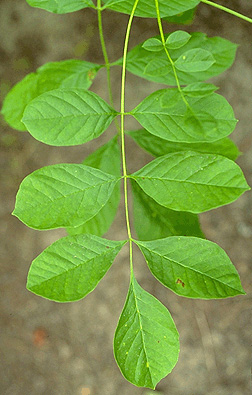 